
Information template 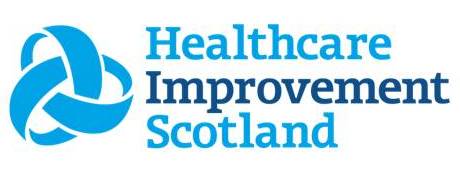 Referring concerns about the quality or safety of patient care   Date the concerns were received/identified by XXXX (name of organisation):Date concerns were referred to HIS:If you are referring concerns raised by an individual:Do you have their contact details and are they happy for us to contact them?Name:Email address:Contact number:Have they raised their concerns anywhere else?NHS Board and site/hospital/specialty the concerns are in relation to:Details of concerns (including any dates/events and any harm that has been/could be caused):Is this a summary of the concerns, or do you have further details not shared at this time?Have you referred the concerns to any other organisation?Are you responding to the individual/the concerns in any way?